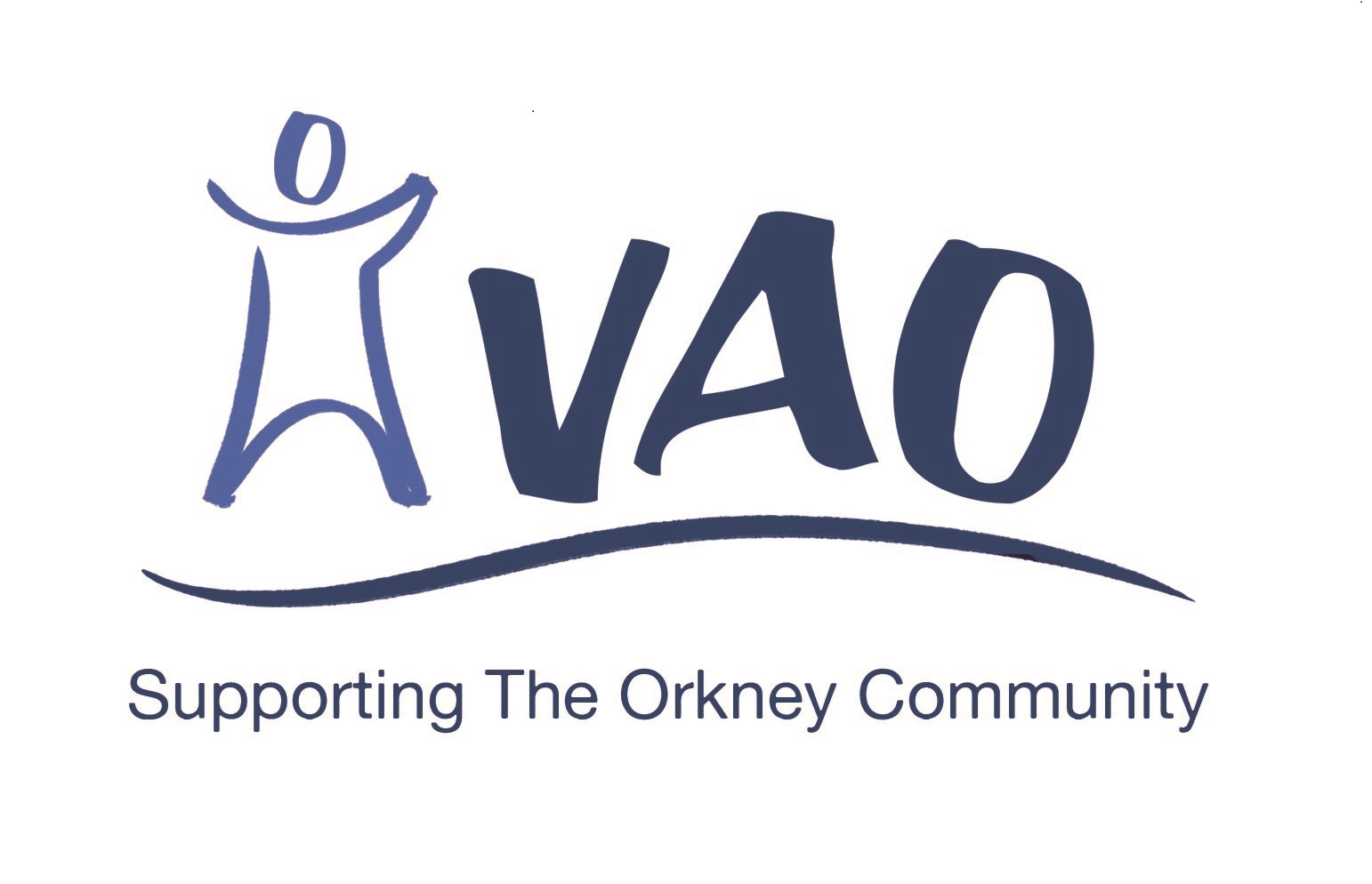 Small Grants SchemeApplication Formsupported by                                    Liam MacArthur MSP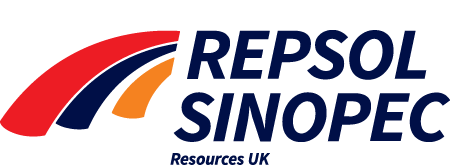 Applicants are advised to read the associated leaflet to ensure they meet all the criteria to be considered.Your DetailsOrganisation NameProject NameContact person to whom all correspondence will be sent2	Your Project/Activity3	Your Project/Activity CostsPlease provide the name, address and email of an independent referee who has knowledge of,    or can confirm, your proposal:4	PREVIOUS AWARDSHas your organisation previously received an award from this fund		Yes		No		if yes, please say when       …………………………………….5	ENCLOSURESPlease ensure that you enclose the following documents with your application:		1	Constitution								2	Most recent Annual Accounts				organisations who have applied previously do not have to resubmit item 1                                    unless it has changed significantly           ALL applicants must submit item 26	SIGNATURESChairperson:……………………………………………………………………….	Date     ……..Secretary:	……………………………………………………………………..	Date     ……..Please return the completed form and enclosures by Friday 21st May 2021 to:Voluntary Action Orkney,  , ,  KW15 1HROr email to kerry.wilson@vaorkney.org.uk TitleFirst NameSurnamePositionAddress:      Address:      Address:      Address:      Address:      Tel:     Tel:     Tel:     Tel:     Tel:     Email:     Email:     Email:     Email:     Email:     Describe briefly the main purpose of your organisationDescribe briefly the main purpose of your organisationDescribe briefly the main purpose of your organisationDescribe briefly the main purpose of your organisationDescribe briefly the main purpose of your organisationPlease describe your project/activity. Please indicate in some detail the nature of your project including the geographical area, the number of people that will benefit and how it will meet the criteria.The Total Cost of Your Project/Activity   
          (this total should not be more than £5000)The Total Cost of Your Project/Activity   
          (this total should not be more than £5000)£      How much are you requesting from VAO? 
          (this total should not be more than £500)How much are you requesting from VAO? 
          (this total should not be more than £500)How much are you contributing from your own funds£      How much is being sought/has been awarded by other funders £      Please give a breakdown of costs for each item/activity if possibleDescriptionAmounts£      £      £      £      £      Total (this should be the same as a))£      When will the grant be spent? (it is a condition of award that the grant must be spent by 31 March 2022)When will the grant be spent? (it is a condition of award that the grant must be spent by 31 March 2022)TitleFirst NameSurnameAddress and email detailsAddress and email detailsAddress and email detailsAddress and email detailsAddress and email details